Рабочий листпо учебному предмету «Русский язык»с применением электронного обучения и дистанционных образовательных технологийКласс: 2-БФ.И.О. Довгаль И.В.IV неделя (27.04-30.04)Приложение 1 Тест по теме «Предлоги». Ф.И. __________________________________________Дата ___________________Вариант 1.1. Выбери правильный ответ. Как пишутся предлоги с другими словами?А) слитноБ) раздельно2. Вставь подходящие по смыслу предлоги.Выйти ______ класса                              работать __________ огородеСпел _____ другом                           написал ________ тетради3. Обведи слова, которые пишутся раздельно.(из)учать                                (из)бежать(из)дома                                (из)ба(по)дороге                            (по)летел(по)слать                               (по)математике4. Обведи предлог, который надо вставить в данное словосочетание.Работал (на,    в) заводе                            доплыл  (до  , на) берегаСтёр  (с,    на) доски                                   летят  (над,   по) городом  Тест по теме «Предлоги». Ф.И. __________________________________________Дата ___________________Вариант 2.Допиши предложение. Предлоги служат для _____________ слов в предложении.Вставь подходящие по смыслу предлоги.Дошли _________ леса.                              Подошел ________ столу.Доплыл ________ острова.                         Стоял _________ подъезда.Обведи слова, которые пишутся раздельно.(за)печкой                                        (за)бежал(за)каз                                               (за)лесом(в)друг                                              (в)лесу(за)ставить                                     (в)округОбведи предлог, который надо вставить в данное словосочетание.Пришла  (к,    до) сестре                           прибежал (  к,   по ) финишуПлывут ( по,   на) небу                           жил ( у,   в)  городеПриложение 2. Вариант 1.Спиши текст.Ива.                   У реки стоит ива. Она низко нагнулась к воде. Опустила прямо в реку свои ветки. Они похожи на длинные косички. Лёгкий ветерок качает и нежит косички.                   Ива цветёт. Летят из улья пчёлы за медком. Жужжит над цветами пушистый шмель.Подчеркни местоимения во втором и четвёртом предложении.В последнем предложении подчеркни грамматическую основу, укажи над словами части речи.Вариант 2.Прочитай. Спиши текст, используя слова для справок.Медвежонок.                   Медвежонок отправился бродить по полянке. Вдруг … остановился. Перед … сидела большая лягушка. … только очнулась от зимней спячки. Медвежонок протянул лапу. Лягушка сделала в сторону скачок. … принял это за игру. … тоже прыгнул. Так … добрались до лужи.   Слова для справок: он, квакушка, лесным зверем, он, косолапый, они.В пятом предложении подчеркни грамматическую основу, укажи над словами части речи.Приложение 3 Контрольная работа.Диктант – списывание.Гроза.Наступила большая засуха. Пыль стояла над полями. Ручьи и речки высохли. На траве нет росы. Длинные сухие ветки деревьев трещат от жары. Молодые берёзки и дубки опустили свои листочки. Вдруг появилась туча. Замолчали птицы. Ударил сильный гром. Полил дождь. Травка, деревья осветились. Как всё кругом стало радостно!Грамматические задания.1.В первом предложении подчеркните главные члены предложения, обозначьте части речи.2.Выпишите два слова с проверяемой безударной гласной, подберите проверочные слова.3.Разделите слова для переноса: сильный, длинные, пыль.Приложение 4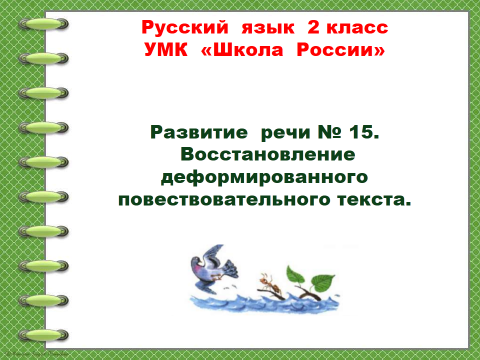 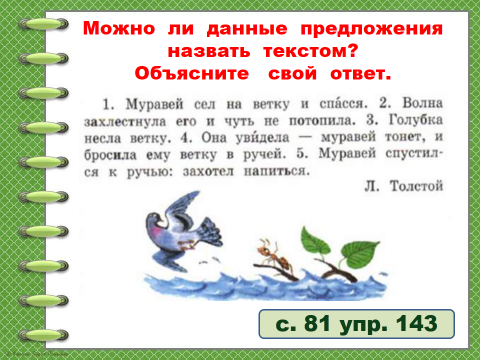 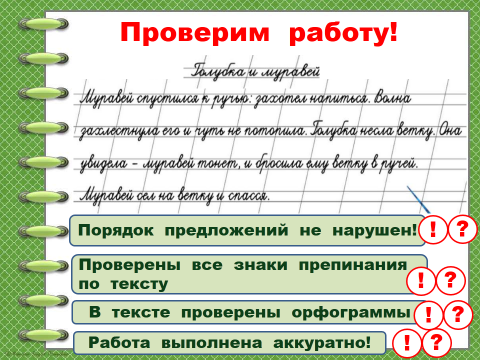 № п/пДатаРазделТемаФорма урока Содержание(задания для изучения)Текущий контрольТекущий контрольИтоговый контрольИтоговый контрольКонсультацияКонсультацияРазноуровневые домашние задания№ п/пДатаРазделТемаФорма урока Содержание(задания для изучения)формасрокиформасрокиформасрокиРазноуровневые домашние задания148 27.04Части речи  Восстановление предложений. Тест по теме «Предлоги»Дистанционное и электронное обучение1. Просмотреть видеоурок № 79 на сайте РЭШ по ссылкеhttps://resh.edu.ru/subject/lesson/5344/main/220894/2.Выполнить тренировочные задания.3. Выполнить тест (Приложение 1)Инд. работа. Распечатать, выполнить тест. Сфотографировать и прислать учителю.Контр. работа (диктант с грамм. з.) № 9 29.04вайбер Уч. 112 упр.192149 28.04Части речи  Закрепление изученного материала. Дистанционное и электронное обучение1. Просмотреть видеоурок № 81 на сайте РЭШ по ссылкеhttps://resh.edu.ru/subject/lesson/3616/main/203116/2. Выполнить тренировочные задания    3. Просмотреть видеоурок № 83 на сайте РЭШ по ссылкеhttps://resh.edu.ru/subject/lesson/6316/main/203147/ 4. Выполнить тренировочные задания    5. Выполнить карточку (Приложение 2)Сам-ная работа по учебн. Распечатать карточку, выполнить и прислать учителюКонтр. работа (диктант с грамм. З.) № 9 29.04вайбер Уч. с.118 упр. 198150 29.04Части речи   Контрольная работа (диктант - списывание с грамматическим заданием) № 9 по теме «Части речи»Дистанционное и электронное обучение1. Списать текст «Гроза».2. Выполнить грамматические задания. (Приложение 3)Индив. работа. Списать текст. Выполнить грамматические задания. Сфотографировать и прислать учителю.Контр. работа (диктант с грамм. з.) № 9 29.04вайбер Уч. с.120 упр. 202151 30.04Части речи   Развитие речи № 15. Восстановление деформированного повествовательного текста.Дистанционное и электронное обучение1. Просмотреть видеоурок № 82 на сайте РЭШhttps://resh.edu.ru/subject/lesson/4276/main/221011/2.Просмотреть презентацию в эл. почте3. Выполнить упр.143 на с.81Индив. работа   Выполнить задания. Сфотографировать и прислать учителюКонтр. работа (диктант с грамм. з.) № 9 29.04вайбер